Municípios da Macrorregião NORTE – Bela Vista do Toldo- Campo Alegre – Canoinhas – Irineópolis – Itaiópolis- Mafra- Major Vieira- Monte Castelo- Papanduva- Porto União- Rio negrinho- São Bento do Sul- Três Barras – 24 GERSA- 25 GERSA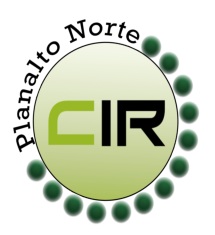 ____________________________________________________________________________________________________Planalto Norte Catarinense, 15 de setembro de 2017.                           CIR nº 77/2017À Lourdes de Costa RemorSecretária Executiva da Comissão Intergestores Bipartite- CIB/ SCFlorianópolis- SCPrezada,Para apreciação e providencia da CIB, comunicamos que conforme 8 ª reunião da CIR Planalto Norte na cidade de Campo Alegre, no dia 13 de setembro de 2017, foi aprovado e deliberado por todos os membros, a aprovação da Proposta 11310.394000/1177-04, para aquisição de ambulância para transporte de usuários para o município de Papanduva- SC.  Conforme solicitação anexo.Sem mais para o momento, renovamos protestos de estima e consideração,Jaqueline Fatima Previatti VeigaCoordenadora da CIR Planalto Norte     Secretária Municipal de Saúde – Mafra -SC